Weekly Article Summary [Name of the Writer][Name of the Institution]Weekly Article SummaryVaping and Acute Lung Injury: Are All E-Cigarettes to Blame?By Sara Gorman, and Jack M. Gorman. The article chosen is about one of the major concerns and issues almost all over the world at present. The article states that should the e-cigarettes be blamed for the problem of Acute Lung Injury. 
The article can be considered as a fine and effective study regarding its main objective. This can be considered so because it bases its study, analysis, and evaluation on the facts and figures while it gathers information and facts from the very credible sources such as reports of particular agencies.
In November 2019, 2,051 people have been diagnosed with lung disease which is secondary to the use of e-cigarettes which is also known as Vaping while 39 individuals have died from it. Hence, this lung disease or injuries are strongly connected to the Vaping. In terms of causes, one thing is much clearer that the lung injury occurs due to the smoking of e-cigarettes which contains marijuana and THC components and this also one of the major reasons that marijuana and THC are illegal in many states. Despite this, it is not clear that which ingredients in the e-cigarettes really cause lung injury and there is some controversy that what type of psychological damage is found in the lungs. 
As per the studies about the dominators, the around 40 million vapes all around the world that make the number of acute lung injuries so far a very less amount of portion of total exposures top e-cigarettes. By the regions, the issue can be witnessed with more presence in the US as compared to the UK. Everyone needs to know the science behind a problem that is why it is stated that Vaping nicotine is safer than smoking it while we try to put every effort the lung injury and its causes to save lives more than we do today. 
Therapist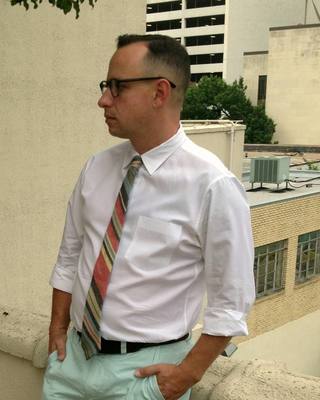 Edward Dreslinski (Clinical Social Work/Therapist)https://www.psychologytoday.com/us/therapists/tx/austin/359029?sid=5dd07daec2061&ref=1&tr=ResultsName 